MODELOVA RADA VR7000MVR10M702CUWBezvreckový robotický vysávač so sacím výkonomVisionary Mapping TM Plus System - inovovaný systém systematického  inteligentného Mapovanie miestnosti s rýchlym návratom k dokovacej Stanicu Vrátane následného návratu na posledné miesto čistenia. FullView Sensor™ 2.0 – pre dokonalejši pohyb v priestore bez nutnosti dotyku - vrátane 3 senzorov proti pádu, antikolizního senzora senzora proti namotaní káblaCylcone Force™ filtacia spiny so stálym sacím výkonomEdge Clean – jedinečné čistenie rohov a hran miestnostiPredmotorový umývateľný filterDokovacia stanica 7 segment LED dotykový displej Kapacita nádoby 0,3 l umývateľný filter + micro filter Sací výkon na kefe Turbo/ Normal 10W/2W,  hlučnosť 72(68) dBAž 20x vyšší ako u bežných robotických vysávačov čas vysávania Turbo/ Normal  30/60 minčas nabíjania  240 min Dotykove ovladanie na zariadeníInfračervené Diaľkové ovládanie jednoduché ovládanie, bez prenášania vysavača Rýchlosť upratovania 0,32 m/s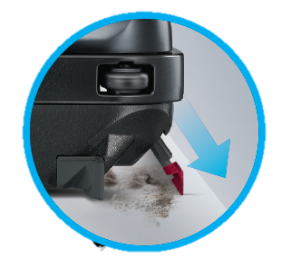 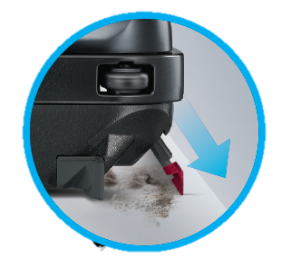 Auto Mod: čistenie povrchovSpot Cleaning - čistenie povrchovFunkcia časového upratovania - odložený štart, týždenný plánExtra Wide Brush – extra široká kefa so šírkou 288 mm pre rýchle účinné vysávanie domácnsoti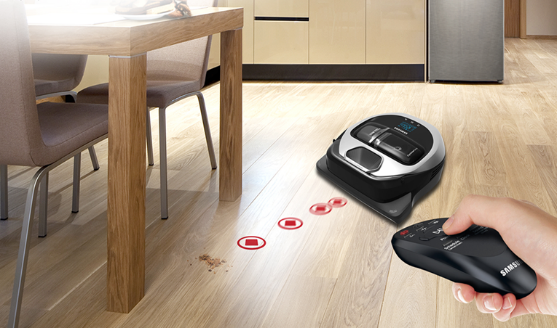 Vysoko kapacitná Li-ion 21,6 V batéria s dlhou životnosťou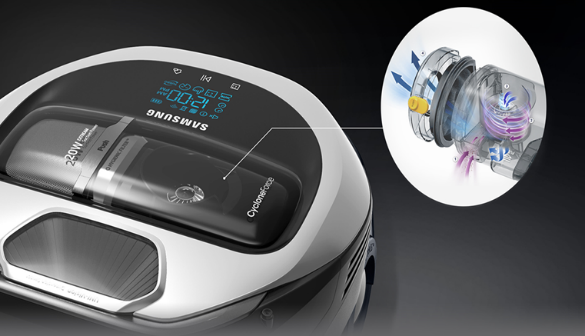 Easy Pass - vďaka kolieskam velkého premeru prekonáva vyššie prekážky napríklad prahy Auto Stop proti prevráteniu zariadeniaVhodný na všetky povrchy - koberec, Laminát, Linoleum, parkety, drevoVýška 97mmFarba bielaEANRozmery spotrebiča (ŠxVxH): 348X340X97mm mm 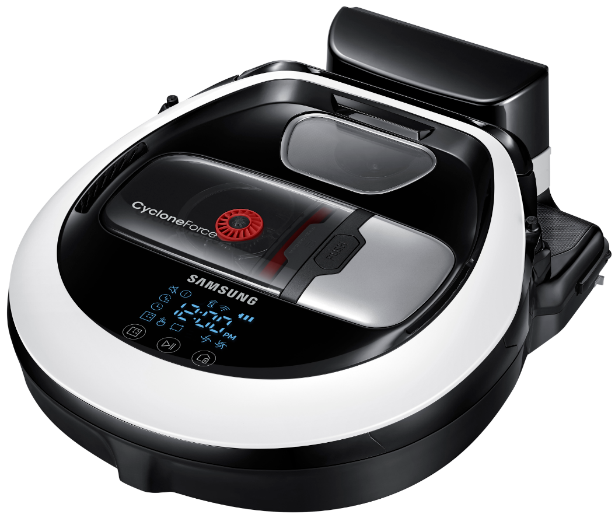 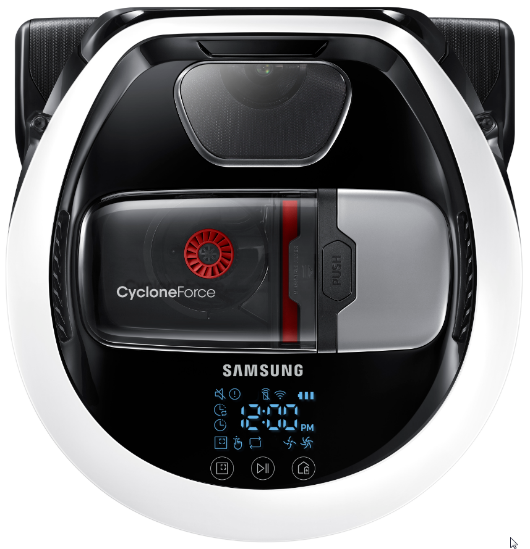 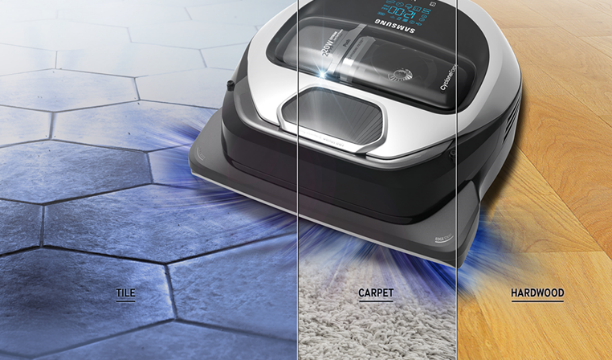 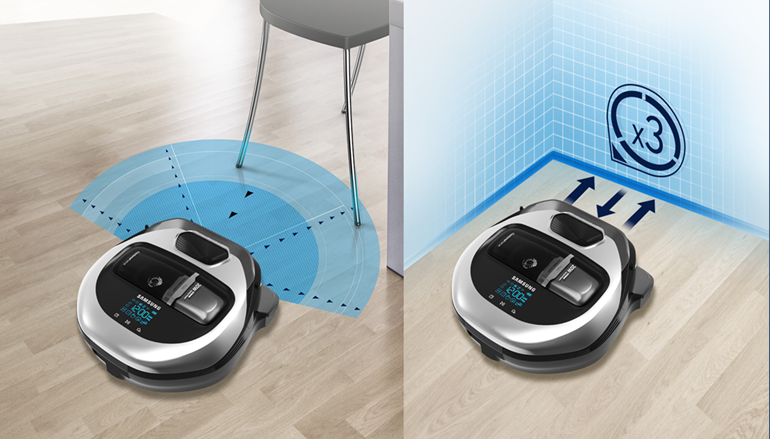 